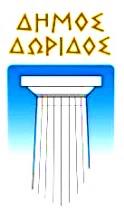            ΔΗΜΟΣ ΔΩΡΙΔΟΣΓΡΑΦΕΙΟ ΓΕΝΙΚΟΥ ΓΡΑΜΜΑΤΕΑ							Δελτίου Τύπου 11 Μαρτίου 2021Δωρεάν Rapid Test στους Δημότες Το Τμήμα Κοινωνικής Προστασίας του Δήμου Δωρίδος σε συνεργασία με την Περιφέρεια Στερεάς Ελλάδας και συγκεκριμένα με τις κινητές ομάδες υγείας Φωκίδας του ΕΟΔΥ (ΚΟΜΥ) πραγματοποίησε δωρεάν ελέγχους ταχείας ανίχνευσης κορωνοϊού (Rapid Test Covid-19) σε δημότες και υπαλλήλους. Οι λήψεις έγιναν στις Δημοτικές Ενότητες Ευπαλίου και Τολοφώνος ως εξής : - Δημοτική Ενότητα Ευπαλίου – ΚΕΠ Ευπαλίου   Διενεργήθηκαν 65 λήψεις εκ των οποίων  βρέθηκαν 63 αρνητικά και 2 θετικά δείγματα. - Δημοτική Ενότητα Τολοφώνος – ΚΕΠ Γλυφάδας    Διενεργήθηκαν 50 λήψεις εκ των οποίων τα αποτελέσματα βρέθηκαν όλα αρνητικά. Ευχαριστούμε όλους όσους βοήθησαν στην ομαλή διεξαγωγή των λήψεων καθώς και το ιατρικό προσωπικό των κινητών ομάδων υγείας Φωκίδας του ΕΟΔΥ (ΚΟΜΥ) που διετέλεσε τις λήψεις για τον άψογο επαγγελματισμό τους. Ο Δήμος Δωρίδος θα προχωρήσει σε επαναληπτικές δειγματοληψίες στο πλαίσιο της ανάγκης περιορισμού της διασποράς του κορωνοϊού για τις οποίες θα εκδοθούν νέες ανακοινώσεις. Ο Γενικός Γραμματέας      Δήμου Δωρίδος     ΑΝΘΗΣ ΙΩΑΝΝΗΣ